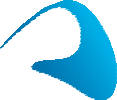 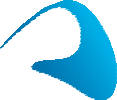 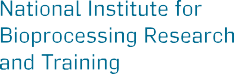 Foster Avenue, Mount Merrion, Blackrock,Co. Dublin A94 X099Ireland.Tel: +353 1 215 8100Fax: +353 1 215 8116Email: info@nibrt.ie